Zaznacz grupę karboksylową we wzorze strukturalnym cząsteczki kwasu etanowego. Napisz wzór sumaryczny tego kwasu.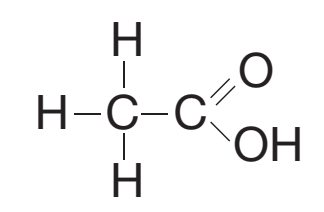 Podkreśl zastosowania kwasu etanowego (octowego).• konserwacja produktów spożywczych • środek odkażający • paliwo samochodowe 
• produkcja: świec, formaliny, napojów alkoholowych, taśm filmowych, sztucznego jedwabiuDo probówki z kawałkami skorupki jaja kurzego uczeń dodał octu i zaobserwował intensywnie wydzielające się pęcherzyki gazu. Zbadał palność produktu – wprowadzone do probówki zapalone łuczywo zgasło. Napisz obserwacje na podstawie opisu doświadczenia chemicznego i dokończ wniosek. Równanie reakcji chemicznej: _____________________________________________________________________________________Wniosek: Powstający gaz to _______________________________________________________________________________________